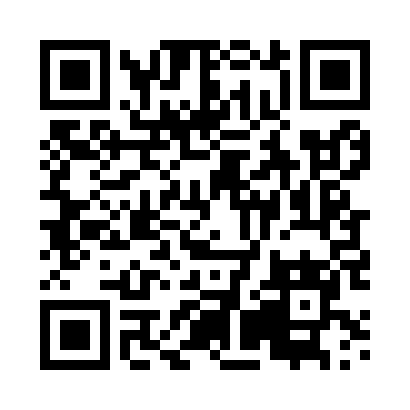 Prayer times for Gaj Wielki, PolandMon 1 Apr 2024 - Tue 30 Apr 2024High Latitude Method: Angle Based RulePrayer Calculation Method: Muslim World LeagueAsar Calculation Method: HanafiPrayer times provided by https://www.salahtimes.comDateDayFajrSunriseDhuhrAsrMaghribIsha1Mon4:256:2712:575:247:299:232Tue4:226:2512:575:257:309:253Wed4:196:2312:575:277:329:284Thu4:166:2012:575:287:349:305Fri4:136:1812:565:297:369:326Sat4:106:1612:565:307:379:357Sun4:076:1312:565:327:399:378Mon4:046:1112:555:337:419:409Tue4:016:0912:555:347:439:4210Wed3:586:0612:555:357:449:4511Thu3:556:0412:555:367:469:4712Fri3:526:0212:545:387:489:5013Sat3:486:0012:545:397:509:5214Sun3:455:5712:545:407:519:5515Mon3:425:5512:545:417:539:5816Tue3:395:5312:535:427:5510:0017Wed3:355:5112:535:447:5610:0318Thu3:325:4912:535:457:5810:0619Fri3:295:4612:535:468:0010:0920Sat3:255:4412:535:478:0210:1221Sun3:225:4212:525:488:0310:1422Mon3:185:4012:525:498:0510:1723Tue3:155:3812:525:508:0710:2024Wed3:115:3612:525:518:0910:2325Thu3:075:3412:525:538:1010:2626Fri3:045:3212:515:548:1210:3027Sat3:005:3012:515:558:1410:3328Sun2:565:2812:515:568:1610:3629Mon2:525:2612:515:578:1710:3930Tue2:485:2412:515:588:1910:43